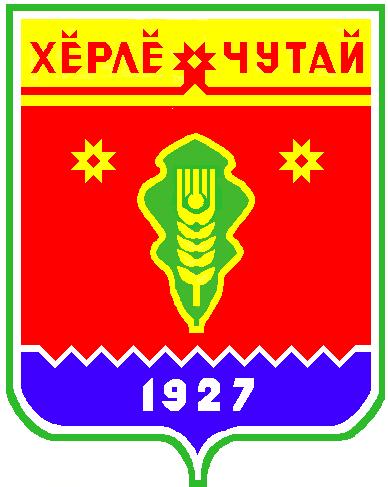 Постановлениеадминистрации  Атнарского сельского поселения Красночетайского района Чувашской Республики «О признании утратившим силу постановление администрации Атнарского сельского поселения  № 48 от 29.07.2021»от 17.03.2022 г. №16          Администрация Атнарского сельского поселения Красночетайского района Чувашской Республики  ПОСТАНОВЛЯЕТ:1. Признать утратившим силу постановление администрации Атнарского сельского поселения Красночетайского района Чувашской Республики № 48 от 29.07.2021 «Об утверждении  административного регламента «Осуществление муниципального лесного контроля на территории Атнарского сельского поселения Красночетайского района Чувашской Республики».2. Настоящее постановление вступает в силу после его официального опубликования в печатном издании «Вестник Атнарского сельского поселения».Глава Атнарского сельского поселения                                      В.В. ХрамовПостановлениеадминистрации  Атнарского сельского поселения Красночетайского района Чувашской Республики «О назначении публичных слушаний по обсуждению проекта решения Собрания депутатов Атнарского сельского поселения «Об утверждении отчета  об исполнении бюджета и резервного фонда по Атнарскому сельскому поселению за 2021 год»от 17.03.2022 г. №17В соответствии с Федеральным законом от 06 октября 2003 года № 131-ФЗ «Об общих принципах организации местного самоуправления в Российской Федерации», Законом Чувашской Республики от 18 октября 2004 года № 19 «Об организации местного самоуправления в Чувашской Республике» и Уставом Атнарского сельского поселения Красночетайского района Чувашской Республики администрация Атнарского сельского поселения постановляет: 1. Назначить публичные слушания по обсуждению проекта решения Собрания депутатов Атнарского сельского поселения «Об утверждении отчета об исполнении бюджета и резервного фонда по Атнарскому сельскому поселению за 2021 год» на 01 апреля 2022 года в 16 часов 30 мин. в зале заседаний администрации сельского поселения. 2. Опубликовать настоящее постановление и проект решения Собрания депутатов сельского поселения «Об утверждении отчета об исполнении бюджета и резервного фонда по  Атнарскому сельскому поселению за 2021 год»  в периодическом печатном издании «Вестник Атнарского сельского поселения».3. Контроль за исполнением настоящего постановления оставляю за собой.Глава Атнарского сельского поселения                                                           В.В. ХрамовВЕСТНИК Атнарского сельского поселенияТир. 100 экз.с. Атнары, ул. Молодежная, 52аkrchet-atnar@cap.ruНомер сверстан ведущим специалистом администрации Атнарского сельского поселенияОтветственный за выпуск: В.В.ХрамовВыходит на русском  языке